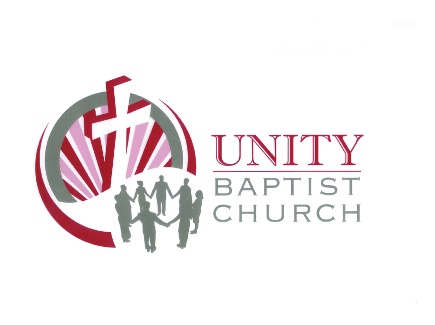 Classification: Youth Ministry LeaderPart time or possible Full-time*Candidate must be willing to adhere to the Southern Baptist Faith and Message and submit to a Background CheckSalary: Negotiable Church Name: Unity Baptist Church980 Unity Church Rd.Jamestown, Tn. 38556Contact Person:  Senior Pastor, Raymond PhillipsContact E-mail Address:  raymond@unitybaptistchurch.netContact Phone Number: Office: 931-879-4904*Text/Call: 931-267-0606Description/Responsibilities: • Conduct student Bible studies on Sunday @9:45am, Wed. 7pm. • Be alert to win the lost and instructing students in reaching the unchurched. • Work with Senior pastor, volunteer staff, appropriate ministry directors and program leaders in dreaming, planning, evaluating and coordinating all student ministries of the church. • Plan attend/direct monthly student activities designed to connect them to each other and the work of the church, including, but not limited to, student fellowships, retreats and mission trips. • Assist with Evening Vacation Bible School during summer. 6-8pm (one week per yr.)Requirements/Qualifications: *Feel the Call of God to serve in ministry • Biblically guided and Spirit led. • Spiritual passion to pursue and maintain a godly walk with God. • Possess a level of spiritual maturity and genuine love for students. • A passion to disciple the youth and mature them in their walk of faith.Character Qualifications: • Provide 2 Character references on application from church where you have served if possible• Maintain biblical, moral and ethical standards. Job Skill Qualifications: • Ability to communicate with clarity and passion. • Discipleship and mentoring capabilities. • Basic organizational and administrative skills necessary for the job.Application Instructions: Send email to request application or call church office: 931-879-4904Church Website Address:  http://www.unitybaptistchurch.net